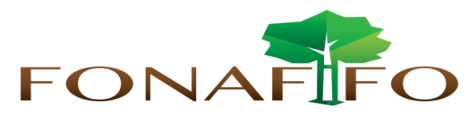 Fondo Nacional de Financiamiento  ForestalJunta DirectivaSesión Ordinaria N°07-2021, miércoles 14 de julio de 2021 a las 09:00 a.m., presencia virtualAGENDALectura y aprobación de la agenda del díaLectura y aprobación Acta N°06-2021Ejecución presupuestaria Fonafifo y FideicomisoModificación presupuestaria Fonafifo Presentación acciones seguimiento Plan Estratégico Institucional 2020– 2025 con miras al 2040.Presentación avance implementación proyecto REDD+/PNUDLectura de correspondencia:Correspondencia recibida:Oficio ONF-075-2021 con el nombramiento de los representantes de la ONF en la Junta Directiva de FonafifoPuntos variosExpedientes llamados a audienciaSolicitud ONF acuerdo presupuesto extraordinario